										Nr. 4078/13.06.2024ANUNŢAcademia de Științe Agricole și Silvice “Gheorghe Ionescu-Șișești”, în baza Legii nr. 45/2009, cu modificările și completările ulterioare, conform HG nr. 1336/2022, cu modificările și completările ulterioare coroborat cu alin.(2) al art. IV din OUG 34/2023, organizează concurs în vederea ocupării următoarelor posturi vacante, de execuție, astfel:Denumirea și nivelul postului scos la concurs: 2 posturi de insp. gr.IA – bibliotecar – cod ocupație 262202;Structura în cadrul căruia se află postul scos la concurs: ASAS, compartimentul biblioteca;Perioada: nedeterminată;Durata timpului de lucru – cu normă întreagă de 40h/săptămână, program 8h/zi.Denumirea și nivelul postului scos la concurs; 1 post de insp. sp. gr.IA – domeniul public si privat al statului – cod ocupație 242203;Structura în cadrul căruia se află postul scos la concurs: ASAS, compartimentul patrimoniu, investiții, Serviciul patrimoniu, investiții, achiziții, administrativ;Perioada: nedeterminată;Durata timpului de lucru – cu normă întreagă de 40h/săptămână, program 8h/zi.Denumirea și nivelul postului scos la concurs; 1 post de șofer I – cod ocupație 832201;Structura în cadrul căruia se află postul scos la concurs: ASAS, compartimentul administrativ, Serviciul patrimoniu, investiții, achiziții, administrativ;Perioada: nedeterminată;Durata timpului de lucru – cu normă întreagă de 40h/săptămână, program 8h/zi.Denumirea și nivelul postului scos la concurs; 1 post de paznic – cod ocupație 962907;Structura în cadrul căruia se află postul scos la concurs: ASAS, compartimentul administrativ, Serviciul patrimoniu, investiții, achiziții, administrativ;Perioada: nedeterminată;Durata timpului de lucru – cu normă întreagă de 40h/săptămână, program 8h/zi.Condiții generale de participare la concurs:are cetățenia română, cetățenie a altor state membre ale Uniunii Europene sau a statelor aparținând Spațiului Economic European și domiciliul în România;  cunoaște limba română, scris și vorbit;  are vârsta minimă reglementată de prevederile legale;  are capacitate deplină de exercițiu;  are o stare de sănătate corespunzătoare postului pentru care candidează, atestată pe baza adeverinței medicale eliberate de medicul de familie sau de unitățile sanitare abilitate;  îndeplinește condițiile de studii și, după caz, de vechime sau alte condiții specifice potrivit cerințelor postului scos la concurs;  nu a fost condamnat definitiv pentru săvârșirea unei infracțiuni contra umanității, contra statului ori contra autorității, de serviciu sau în legătură cu serviciul, care împiedică înfăptuirea justiției, de fals ori a unor fapte de corupție sau a unei infracțiuni săvârșite cu intenție, care ar face-o incompatibilă cu exercitarea funcției, cu excepția situației în care a intervenit reabilitarea.  Atribuții si condiții specifice de ocupare a posturilor de insp. sp. gr.IA (bibliotecar)-cod ocupație -262202 Condiții specifice:- studii universitare de licență absolvite cu diplomă de licență sau echivalentă in domeniul biblioteconomiei;-  vechime in specialitate minim 6 ani jumate Atributii:asigurã servicii de calitate orientate spre satisfacerea nevoilor utilizatorilor de bibliotecã;asigură accesul tuturor utilizatorilor la cunoaştere, informare, studiu, cercetare, Condiţii materiale:  tehnologie computerizatã, telefon fix, alte echipamente de birou, consumabile.  registre de inventar şi registre de  miscare a fondurilor; manuale şi ghiduri de catalogare şi indexare; lucrãri de biblioteconomie şi bibliologie  elaborate de instituţiile abilitate; legislaţia de biblioteca (norme, stasuri, legi);calculator, soft baza de date biblioteci, legislatia privind bibliotecile specializate.bibliotecii prin cumpãrare;catalogare: carţi, teze de doctorat si publicaţii periodice;prelucrarea informatizatã a documentelor  existente în colecţiile bibliotecii;verificarea, corectarea bazei de date;Comunicarea documentelor si transferul informatiei catre utilizatori:in salile de lectura;cautarea documentului in depozit;intercalarea in depozit a documentelor restituite; Informatii si cercetări bibliografice:furnizarea de informatii orientative;oferirea de îndrumări privind utilizarea instrumentelor de reflectare a colectiilor;elaboreaza bibliografii pe diferite teme, subiecte, domenii.Organizarea depozitelor si conservarea documentelor:propuneri de casare;intocmirea listelor pentru casãri in depozite;operarea ieşirilor: pierderi, transfer, casãri din RI verificarea generalã şi parţialã a fondurilor;constatarea şi analizarea colecţiilor în vederea eliminãrii lor;organizarea accesului la colecţii, documente şi informaţii;reconditionarea documentelor deteriorate;sã cunoascã obiectivele generale si principiile de bază ale activitătii bibliotecii în care lucrează, serviciile pe care le oferă, instrumentele de informare existente, structura, continutul si modul lor de utilizare;sã cunoascã colectiile bibliotecii (profil, dimensiuni, structură, dinamică) si categoriile de utilizatori ai acestora; sã respecte normele de prevenire şi stingere a incendiilor, normele de protecţie a muncii, sã contribuie la evitarea accidentelor la locul de muncã;Bibliografia;Legea bibliotecilor 334/2002 republicata cu modificarile si completarile ulterioare Legea 277/2006 privind aprobarea OG 26/2006 pentru modificarea si completarea Legii bibliotecilor 334/2002Ordinul 2062/2000 al Ministerului Culturii pentru aprobarea Normelor metodologice privind evidenta, gestionarea si inventarierea documentelor specifice bibliotecilor publice Legea nr. 45/2009, privind organizarea şi funcţionarea Academiei de Ştiinţe Agricole şi Silvice Gheorghe Ionescu-Şişeşti şi a sistemului de cercetare-dezvoltare din domeniile agriculturii, silviculturii şi industriei alimentare  Hotărârea Adunării Generale privind aprobarea Statutului şi a Regulamentului de organizare şi funcţionare ale Academiei de Ştiinţe Agricole şi Silvice Gheorghe Ionescu-Şişeşti nr. 1/2011.Tematica;Definitia bibliotecii. Sistemul national de biblioteciConstitutirea si dezvoltarea colectiilor in biblioteci Evidenta documentelor de bibliotecaOrganizarea si cotarea colectiilorGestiunea bibliotecilorEliminarea din gestiune a publicatiilorDrepturile si obligatiile utilizatorilor de materiale documentareRgasirea eficienta a informatiei in mediul traditional si virtualOrganizarea ASAS, atribuții și competențe structuri de specialitateAtribuții si condiții specifice de ocupare a postului de paznic – compartiment administrativ; Condiții specifice:- vechime in specialitate minim 5 ani ;Atributii;să păzească obiectivul, bunurile şi valorile nominalizate în planul de pază şi să asigure integritatea acestora; să permită accesul în obiectiv numai în conformitate cu reglementările legale şi cu dispoziţiile interne; să oprească şi să legitimeze persoanele despre care există date sau indicii că au săvârşit infracţiuni sau alte fapte ilicite în obiectivul păzit, pe cele care încalcă normele interne stabilite prin regulamentele proprii, iar în cazul infracţiunilor flagrante, să oprească şi să predea poliţiei pe făptuitor, bunurile sau valorile care fac obiectul infracţiunii sau al altor fapte ilicite, luând măsuri pentru conservarea ori paza lor, întocmind totodată un proces-verbal pentru luarea acestor măsuri; - să cunoască locurile şi punctele vulnerabile din perimetrul obiectivului, pentru a preveni producerea oricăror fapte de natură să aducă prejudicii unităţilor păzite; să informeze de îndată şeful său ierarhic şi conducerea unităţii beneficiare despre producerea oricărui eveniment în timpul executării serviciului şi despre măsurile luate; - să ia primele măsuri pentru salvarea persoanelor şi de evacuare a bunurilor şi a valorilor în caz de dezastre; - să sesizeze poliţia în legătură cu orice faptă de natură a prejudicia patrimoniul unităţii şi să-şi dea concursul pentru îndeplinirea misiunilor ce revin poliţiei pentru prinderea infractorilor; să poarte uniforma şi însemnele distinctive numai în timpul serviciului, cu excepţia locurilor de muncă unde se impune o altă ţinută; să nu se prezinte la serviciu sub influenţa băuturilor alcoolice şi nici să nu consume astfel de băuturi în timpul serviciului; să nu absenteze fără motive temeinice şi fără să anunţe în prealabil conducerea unităţii despre aceasta; să nu părăsească postul de pază fără aprobarea şefilor direcţi, şi fără să fie înlocuită de personal autorizat de pază; să execute întocmai dispoziţiile şefilor ierarhici, inclusive cele administrative, cu excepţia celor vădit nelegale; - să execute, în raport de specificul obiectivului, bunurile sau valorile păzite, precum şi orice alte sarcini care i-au fost încredinţate, potrivit planului de pază; să respecte consemnul general şi particular al postului; să furnizeze datele, informaţiile sau documentele solicitate de către reprezentanţii autorităţilor publice competente, potrivit legii, aflaţi în exerciţiul funcţiunii; să aducă de îndată la cunoştinţă celor în drept şi să ia primele măsuri pentru limitarea consecinţelor în caz de avarii produse la instalaţii, conducte sau rezervoare de apă, combustibili ori de substanţe chimice, la reţelele electrice sau telefonice şi în orice alte împrejurări care sunt de natură să producă pagube; să ia imediat măsuri de stingere şi de salvare a persoanelor, a bunurilor şi a valorilor, în caz de incendii, să sesizeze pompierii şi să anunţe conducerea unităţii şi poliţia;Intervenţia în timpul serviciului va fi de aşa natură încât să nu depăşească limitele legitimei apărări sau a stării de necesitate, uzând, în acest scop de toate calităţile şi cunoştinţele tactice, teoretice, practice, fizice, psihice si tehnice pe care le posedă. să nu desfăşoare alte activităţi care ar prejudicia prestigiul instituţiei sau care nu au legătură cu îndeplinirea îndatoririlor de serviciu. În situaţii deosebite pentru limitarea, anihilarea, blocarea unor fapte, acţiuni, fenomene, evenimente ce ar aduce prejudicii de orice fel obiectivului căruia i se asigură paza, agentul de pază să intervină numai în condiţiile respectării legii. Agentul de pază nu va recurge la acţiuni de forţă, decât atunci când toate celelalte procedee şi metode nu au dat rezultatele scontate sau atunci când sunt comise prin surprindere şi periclitează în mod grav viaţa, sănătatea şi integritatea corporală a acestuia.BIBLIOGRAFIELegea nr. 333/2003 privind paza obiectivelor, bunurilor, valorilor şi protecţia persoanelorHotărârea nr. 301/2012 pentru aprobarea Normelor metodologice de aplicare a Legii nr. 333/2003 privind paza obiectivelor, bunurilor, valorilor şi protecţia persoanelor  Legea 307/2006 cu modificările si completările ulterioare, referitoare la apărare impotriva incendiilor;Legea nr. 45/2009, privind organizarea şi funcționarea Academiei de Științe Agricole şi Silvice Gheorghe Ionescu-Şişeşti şi a sistemului de cercetare-dezvoltare din domeniile agriculturii, silviculturii şi industriei alimentare  Hotărârea Adunării Generale privind aprobarea Statutului şi a Regulamentului de organizare şi funcţionare ale Academiei de Ştiinţe Agricole şi Silvice Gheorghe Ionescu-Şişeşti  nr. 1/2011TEMATICĂSistemul de pază şi dispozitivul de pază Mijloace tehnice folosite în pază Postul şi agentul de pază Obligaţiile şi drepturile personalului de pazăAtribuţiile şi răspunderile personalului de pazăDocumentele specifice necesare executării evidenţei serviciului de pază şi modul de utilizare a acestoraAccesul în obiectiv, controlul persoanelor, bagajelor şi mijloacelor de transportPrincipalele reguli de comportament, reguli de protecţia muncii şi PSIAtribuții si condiții specifice de ocupare a postului de insp. sp. gr.IA – domeniul public si privat al statului Condiții specifice:- studii universitare de licență absolvite cu diplomă de licență sau echivalentă in domeniul economiei, ingineriei sau construcțiilor;- vechime in specialitate minim 6 ani jumate;	Atribuții:♦ ține evidența la zi a imobilelor - construcții aflate în domeniul public al statului și administrarea unităților de cercetare - dezvoltare din subordinea si coordonarea A.S.A.S.;♦ actualizează și reactualizează periodic fondul funciar al unităților de cercetare - dezvoltare din subordinea și coordonarea A.S.A.S., în condițiile legii;♦ solicită la unitățile de cercetare - dezvoltare date tehnice și economico financiare cu privire la construcțiile aflate în domeniul public al statului în vederea actualizării inventarului și a întocmirii propunerilor de acte normative;♦ participă, în colaborare cu Serviciul Juridic, Resurse Umane, Salarizare, la elaborarea propunerilor si proiectelor de acte normative de: reorganizare a unităților de cercetare-dezvoltare din subordinea/coordonarea A.S.A.S., transfer de bunuri publice, trecere din domeniul public în domeniul privat al statului a bunurilor, închirieri de bunuri din domeniul public al statului și de scoatere a bunurilor din inventarul centralizat ca urmare a retrocedării ori dispariției pe cale naturală, actualizare a valorilor de inventar sau a descrierii tehnice atunci când situația o impune (în cazul reevaluării și a efectuării cadastrului);♦ răspunde de operarea la M.F.P. a actelor normative privind modificări ale anexei nr.3 la H.G. nr. 1705/2006 pentru a probarea inventarului centralizat al bunurilor din domeniul public al statului, cu privire la bunurile din domeniul unităților de cercetare - dezvoltare;♦ asigură comunicarea permanentă A.S.A.S. cu unitățile de cercetare-dezvoltare din subordinea și coordonarea A.S.A.S., privind bunurile din domeniul public al statului;♦ participă la inventarierea bunurilor din domeniul public al statului aflate în administrarea unităților de cercetare - dezvoltare, în vederea transmiterii la M.A.D.R. și operării în evidența electronică a M.F.P. ;♦ verifică documentația transmisă de MADR în vederea atestării domeniului public al localităților din județele unde ASAS și unitățile subordonate dețin în administrare/proprietate bunuri imobile din domeniul public sau privat al statului, respectiv bunuri proprii și formulează răspuns la solicitările MADR;♦ formulează puncte de vedere la proiectele de acte normative emise de instituțiile abilitate, pentru care se solicită punctul de vedere al A. S. A. S.;	Bibliografia;Codul civil – proprietatea publica si privata a statuluiOUG. nr.57/2019 –Codul Administrativ-Titlul I si II ale  Partii a V a, Trecerea bunurilor în domeniul public, art. 292 –301, Domeniul Privat-Exercitarea dreptului de proprietate privată a statului sau a unităţilor administrativ-teritoriale, art.354,355, Trecerea bunurilor în domeniul privat art. 358 –362,Concesionareabunurilor proprietate public, art. 302 –313, 317, 321, Sectiunea a 4-a închirierea bunurilor proprietate publică, art. 332 –348.Legea nr. 45/2009, privind organizarea şi funcţionarea Academiei de Ştiinţe Agricole şi Silvice Gheorghe Ionescu-Şişeşti şi a sistemului de cercetare-dezvoltare din domeniile agriculturii, silviculturii şi industriei alimentare  Legea cadastrului şi a publicităţii imobiliare nr. 7/1996, titlul I, cap. I, titlul II, cap. IIOrdonanţa nr. 112/2000 pentru reglementarea procesului de scoatere din funcţiune, casare şi valorificare a activelor corporale care alcătuiesc domeniul public al statului şi al unităţilor administrativ-teritoriale Hotărârea nr. 841/1995 privind procedurile de transmitere fără plată şi de valorificare a bunurilor aparţinând instituţiilor publice Hotărârea nr. 1705/2006 pentru aprobarea inventarului centralizat al bunurilor din domeniul public al statului Ordonanţa nr. 81/2003 privind reevaluarea şi amortizarea activelor fixe aflate în patrimoniul instituţiilor publice Ordinul nr. 2861/2009 pentru aprobarea Normelor privind organizarea şi efectuarea inventarierii elementelor de natura activelor, datoriilor şi capitalurilor proprii Legea nr.24/2000 privind normele de tehnica legislative pentru elaborarea actelor normativeOrdinul MFP nr. 668/2014 din 09 mai 2014, pentru aprobarea Precizărilor privind întocmirea şi actualizarea inventarului centralizat al bunurilor imobile proprietate privată a statului şi a drepturilor reale supuse inventarierii Hotărârea Adunării Generale privind aprobarea Statutului şi a Regulamentului de organizare şi funcţionare ale Academiei de Ştiinţe Agricole şi Silvice Gheorghe Ionescu-Şişeşti  nr. 1/2011Hotărârea nr. 1071/2009 privind aprobarea structurii organizatorice şi a parcului auto ale Academiei de Ştiinţe Agricole şi Silvice Gheorghe Ionescu-Şişeşti 	Tematica;Proprietatea publică și regimul juridic al acesteiaInventarierea domeniului public si privat al statuluiProcesul de scoatere din funcţiune, casare şi valorificare a activelor corporale care alcătuiesc domeniul public al statului şi al unităţilor administrativ-teritoriale Procedurile de transmitere fără plată şi de valorificare a bunurilor aparţinând instituțiilor publice Reevaluarea şi amortizarea activelor fixe aflate în patrimoniul instituțiilor publice Efectuarea inventarierii elementelor de natura activelor, datoriilor şi capitalurilor proprii în cazul instituțiilor publiceActualizarea inventarului centralizat al bunurilor din domeniul public al statuluiNorme de tehnica legislativa pentru elaborarea actelor normative;Atribuții si condiții specifice de ocupare a postului de șofer I – cod ocupație 832201Condiții specifice:- studii generale - învățământ general obligatoriu, conform art. 24 alin. (1) din Legea nr. 1/2011 (clasele I-X);
	- vechime în funcția de șofer minimum 5 ani;- carnet de conducere categoria B, ce va fi prezentat în original și copie, în termen de valabilitate;	Atribuții:respectă prevederile Regulamentului intern, a legislației în domeniu, procedurile de lucru, precum şi celelalte reguli și regulamente existente în unitate, dispoziții, decizii, circulare si hotărâri ale Conducerii;execută toate dispozițiile date de revizorul tehnic (referentul de specialitate), pentru realizarea unui grad sporit de siguranță a circulației, conform legislației in vigoare: Ordinul ministrului transporturilor, construcțiilor si turismului nr. 1892/ 2006, Codul rutier cu modificările ulterioare;Respecta normele de sanatate si securitate in munca, conform Legii nr. 319/2006;conduce numai autovehiculele pe care le are in primire pe baza de semnătura si pentru care are permis valabil de conducere, pentru categoria din care acestea fac parte;completează zilnic foaia de parcurs la plecarea si sosirea din cursa si o preda la termen;înainte de plecarea in cursa verifica daca autovehiculul corespunde cerinţelor tehnice, daca are toate documentele asupra sa si daca are aprobarea persoanelor competente pentru efectuarea cursei;orice redirijare pe traseu, din dispoziţia utilizatorului sau politiei rutiere, se consemnează in foaia de parcurs, sub semnătura utilizatorului;ia în primire autovehiculul repartizat pe baza de proces-verbal consemnat in carnetul de bord, in care menţionează dotarea precum si starea tehnica a autovehiculului;păstrează actele maşinii si documentele de transport in condiţii corespunzătoare si le prezintă, la cerere, organelor de control ale politiei rutiere;asigura, cu cel puţin o luna înainte de expirare, reînnoirea contractului de asigurare obligatorie prin efectul legii (de răspundere civila) si facultative (CASCO), pentru maşina pe care o are in primire;respecta pe cat posibil viteza economica de consum a autovehiculului pentru încadrarea consumului de carburant in limitele de consum raportat la 100 km echivalenţi;face propuneri in vederea eficientizării activităţii de transport si le prezintă superiorului ierarhic;asigura efectuarea la termen a reviziei tehnice a autovehiculului;efectuează reparaţiile tehnice minore si acorda asistenta mecanicului pe durata reparaţiilor majore;executa orice alte dispoziţii date de superiorul ierarhic direct sau de supraordonaţii acestuia in realizarea strategiilor pe termen scurt ale ASAS in limitele respectării temeiului legal;răspunde de starea tehnicǎ a autovehiculului ce i se încredinţează; întreţine curăţenia şi buna lui funcţionare;răspunde de totalitatea actelor pe care le întocmeşte sau le semnează în calitatea pe care o are;îşi desfăşoară activitatea astfel încât sǎ nu expună persoana proprie sau alte persoane la pericolul de accidentare;aduce la cunoștința conducerii ASAS orice defecțiune tehnică care constituie pericol de accidentare si alte probleme legate de autovehicul;aduce la cunoștința conducerii ASAS accidentele suferite de persoana proprie;răspunde în fața șefilor ierarhic superiori pentru activitatea desfăşurată;răspunde, conform reglementărilor în vigoare, pentru neîndeplinirea sau îndeplinirea defectuoasă a sarcinilor ce-i revin;respecta programul stabilit privind sistemul de parcare al autovehiculului pe care-l conduce si-l are in responsabilitate;răspunde de bunurile materiale luate pe inventar propriu;respecta comportamentul etic fata de persoanele cu care vine in contact sau colaboreaza, avand obligatia folosirii unui limbaj politicos si a unei conduite civilizate fata de orice persoana pe parcursul desfasurarii intregii activitati ; asigura prin activitatea sa imaginea buna a ASAS;pentru neindeplinirea, indeplinirea necorespunzatoare a sarcinilor stabilite prin prezenta fisa sau pentru savarsirea oricaror altor abateri in serviciu, angajatul raspunde material, disciplinar sau penal, dupa caz;	Bibliografia:Hotărârea Adunării Generale privind aprobarea Statutului şi a Regulamentului de organizare şi funcţionare ale Academiei de Ştiinţe Agricole şi Silvice Gheorghe Ionescu-Şişeşti  nr. 1/2011Hotărârea nr. 1071/2009 privind aprobarea structurii organizatorice şi a parcului auto ale Academiei de Ştiinţe Agricole şi Silvice Gheorghe Ionescu-Şişeşti OUG nr. 192/2002, privind circulaţia pe drumurile publiceHG nr. 1391/2006 pentru aprobarea Regulamentului de aplicare a Ordonanţei de urgenţă a Guvernului nr. 195/2002 privind circulaţia pe drumurile publice Legea nr. 319/2006 a securităţii şi sănătăţii în muncă Legea nr. 307/2006 privind apărarea împotriva incendiilorTematica:1. 	Atribuţiile ASAS;   2. 	Atribuţiile Comp. Administrativ din cadrul ASAS      3. 	Elementele principale ce trebuie completate la întocmirea foilor de parcurs       4. 	Obligaţiile participanţilor la trafic;       5. 	Reguli privind circulația autovehiculelor;      6. 	Semnalizarea rutieră;      7. 	Obligaţii în caz de accident;       8. 	Cazurile de reţinere a permisului de conducere şi a certificatului de înmatriculare      9. 	Obligaţiile şoferului referitoare la întreţinerea şi buna funcţionare a autovehiculului repartizat     10. 	Obligațiile lucrătorilor privind securitatea și sănătatea în muncă     11. 	Obligațiile principale ale fiecărui salariat privind apărarea împotriva incendiilorDocumentele solicitate candidaților pentru întocmirea dosarului de concurs:formular de înscriere la concurs, conform modelului atașat;  copia actului de identitate sau orice alt document care atestă identitatea, potrivit legii, aflate în termen de valabilitate;  copia certificatului de căsătorie sau a altui document prin care s-a realizat schimbarea de nume, după caz;  copiile documentelor care atestă nivelul studiilor şi ale altor acte care atestă efectuarea unor specializări, precum şi copiile documentelor care atestă îndeplinirea condițiilor specifice ale postului solicitate de autoritatea sau instituția publică;  copia carnetului de muncă, a adeverinței eliberate de angajator pentru perioada lucrată, care să ateste vechimea în muncă și în specialitatea studiilor solicitate pentru ocuparea postului;  certificat de cazier judiciar sau, după caz, extrasul de pe cazierul judiciar;  adeverință medicală care să ateste starea de sănătate corespunzătoare, eliberată de către medicul de familie al candidatului sau de către unitățile sanitare abilitate cu cel mult 6 luni anterior derulării concursuluicurriculum vitae, model comun european;Modelul de adeverință menționat la lit. e) se găsește atașat anunțului; Adeverința care atestă starea de sănătate conține, în clar, numărul, data, numele emitentului și calitatea acestuia, în formatul standard stabilit prin ordin al ministrului sănătății. Pentru candidații cu dizabilități, în situația solicitării de adaptare rezonabilă, adeverința care atestă starea de sănătate trebuie însoțită de copia certificatului de încadrare într-un grad de handicap, emis în condițiile legii.Copiile de pe actele prevăzute la punctul I. lit. b) - e), precum și copia certificatului de încadrare într-un grad de handicap (daca este cazul) prevăzut mai sus se prezintă însoțite de documentele originale, care se certifică cu mențiunea "conform cu originalul" de către secretarul comisiei de concurs.Documentul prevăzut la punctul I. lit. f) poate fi înlocuit cu o declarație pe propria răspundere privind antecedentele penale. În acest caz, candidatul declarat admis la selecția dosarelor şi care nu a solicitat expres la înscrierea la concurs preluarea informațiilor privind antecedentele penale direct de la autoritatea sau instituția publică competentă cu eliberarea certificatelor de cazier judiciar are obligația de a completa dosarul de concurs cu originalul documentului prevăzut la punctul I. lit. f), anterior datei de susținere a interviului.Dosarele de concurs se depun la secretariatul ASAS, la compartimentul resurse umane, la secretariatul comisiei de concurs sau pot fi transmise de candidați prin Poşta Română, serviciul de curierat rapid, poşta electronică, înăuntrul termenului de depunere a dosarelor de concurs. În situația în care candidații transmit dosarele de concurs prin Poșta Română, serviciul de curierat rapid, poşta electronică sau platformele informatice ale instituțiilor sau autorităților publice, candidații primesc codul unic de identificare la o adresă de e-mail comunicată de către aceștia şi au obligația de a se prezenta la secretarul comisiei de concurs cu documentele prevăzute la la punctul I. lit. b) -e) în original, pentru certificarea acestora, pe tot parcursul desfășurării concursului, dar nu mai târziu de data şi ora organizării probei scrise/practice, după caz, sub sancțiunea neemiterii actului administrativ de angajare. Transmiterea documentelor prin poștă electronică sau prin platformele informatice ale autorităților sau instituțiilor publice se realizează în format .pdf cu volum maxim de 1 MB, documentele fiind acceptate doar în formă lizibilă. Nerespectarea prevederilor de la punctele V. și VII., conduce la respingerea candidatului. Prin raportare la nevoile individuale, candidatul cu dizabilități poate înainta comisiei de concurs, în termenul prevăzut pentru depunerea dosarelor de concurs, propunerea sa privind instrumentele necesare pentru asigurarea accesibilității probelor de concurs. Depunerea dosarelor pentru concurs se va face la sediul A.S.A.S. din B-dul Mărăşti nr. 61, sector 1 Bucureşti - Compartimentul de resurse umane (Camera 36), la secretariatul comisiei de concurs: inspector de specialitate Nechifor Eugenia, resurse_umane@asas.ro, tel. 021/310.26.03.Calendarul de desfășurare a concursului:Perioada de depunere a dosarelor de concurs: 17.06.2024-01.07.2024 (conform programului de lucru al ASAS, de luni pana joi 08:00 - 16:30 si vineri 08:00 – 14:00).Selecția dosarelor de înscriere se realizează în termen de două zile lucrătoare de la data expirării termenului de depunere a dosarelor conform art.36 alin (1) din HG 1336/2022,Proba scrisa - în data de 11.07.2024, ora 1000, la sediul A.S.A.S.Interviul se organizează în termen de patru zile lucrătoare de la data probei scrise, conform prevederilor art.41 alin.(5) din Regulamentul-cadru aprobat prin H.G. 1336/2022, cu modificările și completările ulterioare, respectiv in data de 15.07.2024, ora 1100.Comunicarea rezultatelor la fiecare probă a concursului se realizează prin afişare la sediul şi pe pagina de internet a ASAS, în termen de maximum o zi lucrătoare de la data finalizării fiecărei probe. După afișarea rezultatelor obținute la selecția dosarelor, proba scrisa  şi proba interviu, după caz, candidații nemulțumiți pot depune contestație în termen de cel mult o zi lucrătoare de la data afișării rezultatului selecției dosarelor, respectiv de la data afișării rezultatului probei scrise/practică şi/sau interviului.Comunicarea rezultatelor la contestațiile depuse se face prin afișare la sediul A.S.A.S., precum şi pe pagina de internet A.S.A.S., imediat după soluționarea contestațiilor."(1) În situația contestațiilor formulate față de rezultatul selecției dosarelor, comisia de soluționare a contestațiilor va verifica îndeplinirea de către candidatul contestatar a condițiilor pentru participare la concurs în termen de maximum o zi lucrătoare de la expirarea termenului de depunere a contestațiilor. (2) În situația contestațiilor formulate față de rezultatul probei scrise, probei practice sau a interviului comisia de soluționare a contestațiilor va analiza lucrarea sau consemnarea răspunsurilor la interviu doar pentru candidatul contestatar în termen de maximum o zi lucrătoare de la expirarea termenului de depunere a contestațiilor."Rezultatele finale se afișează la sediul A.S.A.S., și pe pagina de internet a acesteia, la secțiunea special creată în acest scop, în termen de o zi lucrătoare de la data afișării rezultatelor soluționării pentru ultima probă, prin specificarea mențiunii "admis" sau "respins". FORMULAR DE INSCRIERE    Funcţia solicitată: ________________________    Data organizării examenului:____________________    Numele şi prenumele candidatului:___________________________     Datele de contact ale candidatului: ___________________________    Adresa: ________________________________________________     E-mail:  _______________________________    Telefon:______________________________    Persoane de contact pentru recomandari:    Anexez prezentei cereri dosarul cu actele solicitate.      Menţionez că am luat cunoştinţă de condiţiile de desfăşurare a concursului.      Cunoscând prevederile art. 4 pct. 2 şi 11 şi art. 6 alin. (1) lit. a) din Regulamentul (UE) 2016/679 al Parlamentului European şi al Consiliului din 27 aprilie 2016 privind protecţia persoanelor fizice în ceea ce priveşte prelucrarea datelor cu caracter personal şi privind libera circulaţie a acestor date şi de abrogare a Directivei 95/46/CE (Regulamentul general privind protecţia datelor), în ceea ce priveşte consimţământul cu privire la prelucrarea datelor cu caracter personal declar următoarele:      Îmi exprim consimţământul (___)      Nu îmi exprim consimţământul (___) cu privire la transmiterea informaţiilor şi documentelor, inclusiv date cu caracter personal necesare îndeplinirii atribuţiilor membrilor comisiei de concurs, membrilor comisiei de soluţionare a contestaţiilor şi ale secretarului, în format electronic.     Îmi exprim consimţământul (___)      Nu îmi exprim consimţământul (___)  ca instituţia organizatoare a concursului să solicite organelor abilitate în condiţiile legii certificatul de integritate comportamentală pentru candidaţii înscrişi pentru posturile din cadrul sistemului de învăţământ, sănătate sau protecţie socială, precum şi din orice entitate publică sau privată a cărei activitate presupune contactul direct cu copii, persoane în vârstă, persoane cu dizabilităţi sau alte categorii de persoane vulnerabile ori care presupune examinarea fizică sau evaluarea psihologică a unei persoane, cunoscând că pot reveni oricând asupra consimţământului acordat prin prezentul formular.      Îmi exprim consimţământul (___)      Nu îmi exprim consimţământul (___) ca instituţia organizatoare a concursului să solicite organelor abilitate în condiţiile legii extrasul de pe cazierul judiciar cu scopul angajării, cunoscând că pot reveni oricând asupra consimţământului acordat prin prezentul formular.      Declar pe propria răspundere că în perioada lucrată nu mi s-a aplicat nicio sancţiune disciplinară/mi s-a aplicat sancţiunea disciplinară . . . . . . . . . . .      Declar pe propria răspundere, cunoscând prevederile art. 326 din Codul penal cu privire la falsul în declaraţii, că datele furnizate în acest formular sunt adevărate.Data :___________________Semnatura : ______________Denumire angajatorDate de identificare ale angajatorului (adresă completă, CUI)Date de contact ale angajatorului (telefon, fax)Nr. de înregistrareData înregistrării __________________________________________________________________________________________ADEVERINŢĂ	Prin prezenta se atestă faptul că dl/dna . . . . . . . . . ., posesor/posesoare al/a B.I./C.I . . . . . . . . . . . . . . . seria . . . . . . . . . . nr. . . . . . . . . . ., CNP . . . . . . . . . ., a fost/este angajatul . . . . . . . . . ., în baza actului administrativ de numire nr. . . . . . . . . . . . ./contractului individual de muncă, cu normă întreagă/cu timp parțial de . . . . . . . . . . ore/zi, încheiat pe durată determinată/nedeterminată, înregistrat în registrul general de evidență a salariaților cu nr. . . . . . . . . ./. . . . . . . . . ., în funcția/meseria/ocupația de1. . . . . . . .	Pentru exercitarea atribuțiilor stabilite în fișa postului aferentă contractului individual de muncă/actului administrativ de numire au fost solicitate studii de nivel2 . . . . . . . . . . . . . . , în specialitatea . . . . . . . . . . . . . . . .  .	Pe durata executării contractului individual de muncă/raporturilor de serviciu, dl/dna . . . . . . . . . . . . . . . . . a dobândit: — vechime în muncă: . . . . . . . . . . ani . . . . . . . . . . luni . . . . . . . . . . zile;— vechime în specialitatea studiilor: . . . . . . . . . . . . . . . ani . . . . . . . . . . luni . . . . . . . . . . zile. 	Pe durata executării contractului individual de muncă/raporturilor de serviciu au intervenit următoarele mutații (modificarea, suspendarea, încetarea contractului individual de muncă/raporturilor de serviciu):	În perioada lucrată a avut . . . . . . . . . . zile de concediu medical și . . . . . . . . . . concediu fără plată.	În perioada lucrată, dlui/dnei . . . . . . . . . . nu i s-a aplicat nicio sancțiune disciplinară/i s-a aplicat sancțiunea disciplinară . . . . . . . . . . . . .  .	Cunoscând normele penale incidente în materia falsului în declarații, certificăm că datele cuprinse în prezenta adeverință sunt reale, exacte și complete. ________________________1 Prin raportare la Clasificarea ocupațiilor din România și la actele normative care stabilesc funcții.2 Se va indica nivelul de studii (mediu/superior).3 Persoana care, potrivit legii/actelor juridice constitutive/altor tipuri de acte legale, reprezintă angajatorul în relaţiile cu terţii. 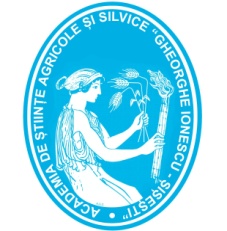 ACADEMIA DE ŞTIINŢE AGRICOLE ŞI SILVICE„Gheorghe Ionescu-Şişeşti”B-dul Mărăşti 61, 011464, Bucureşti, RomâniaTel: +40-21-3184450; 3184451; Fax: +40-21-3184478;E-mail: resurse_umane@yahoo.com Internet: http://www.asas.roNumele şi prenumeleInstituţiaFuncţiaNumărul de telefonNr.crt.Mutația intervenităDataFuncția cu indicarea gradației profesionaleNr. și data actului pe baza căruia se face înscrierea și temeiul legalDataNumele şi prenumele reprezentantului legal al angajatorului3,. . . . . . . . . . . . . . . . . . . . . .. . . . . . . . . . . . . . . . . . . . . . . . . . . . Semnătura reprezentantului legal al angajatorului. . . . . . . . . . . . . . . . . . . . . . . . . . . .Ștampila angajatorului